Please fill out a form for each participating member with the following information and send it not later than December 17, 2021Name of Country:	.............................................................................................First Name:	.............................................................................................Last Name:	.............................................................................................Position:		.............................................................................................Contact Name: 			.............................................................................................Contact Email address: 		.............................................................................................Contact Cell (WhatsApp) Number: .............................................................................................Secretariat of the Grand National Assembly of TurkeyTel:	+903124206752		+903124206757E-mail: apaturkey@tbmm.gov.trCC to APA SecretariatTel: 	00982133517406-7Fax:	00982133517408E-mail: Secretariat@asianparliament.orgAsian Parliamentary AssemblyAsian Parliamentary AssemblyAsian Parliamentary Assembly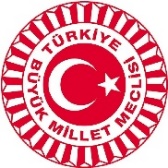 Standing Committee on Political Affairs(Virtual Meeting)Ankara , Turkey23 December 2021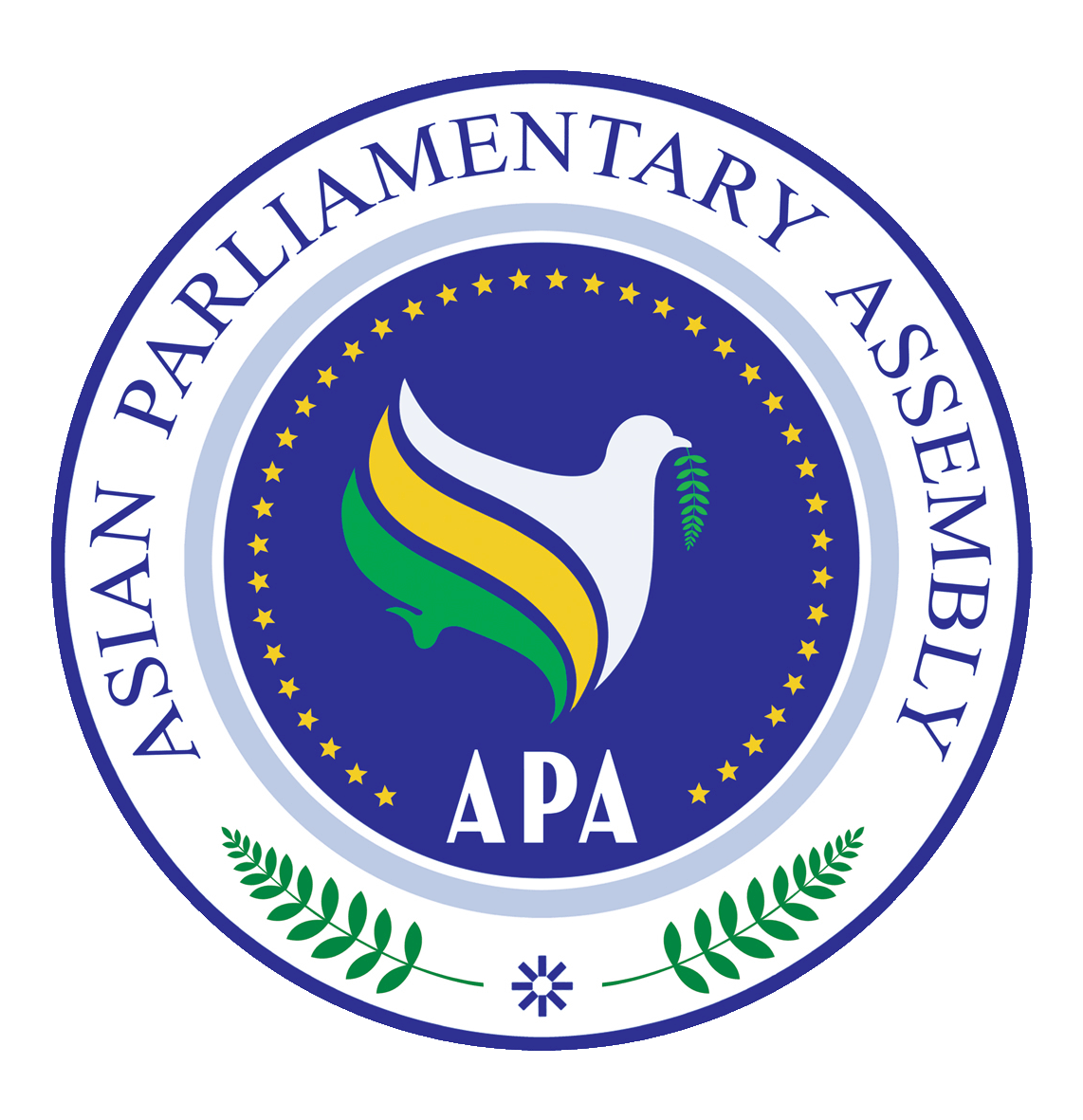 Registration FormRegistration FormRegistration Form